Департамент образования Администрации г.о. Самара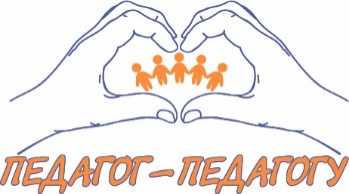 МБУ ДО «Детская школа искусств №8 «Радуга» г.о. СамараМежрегиональный образовательный проект «Педагог – педагогу» ИНФОРМАЦИОННОЕ ПИСЬМО Уважаемые коллеги!Приглашаем Вас принять участие в творческой встрече и мастер-классе органистки, клавесинистки, преподавателя исторических клавишных инструментов, директора по развитию Центра старинной музыки «Эглерио» (г. Санкт-Петербург) Мары ИШИНОЙ.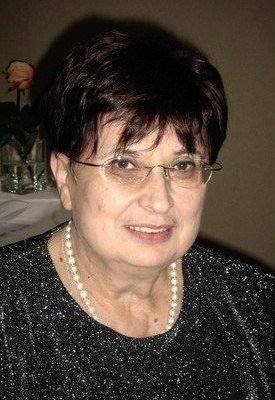 Тема: «Исторические клавишные инструменты: техника и стиль»Категория слушателей – педагоги дополнительного образования, преподаватели по классу фортепиано, студенты средних и высших специальных учебных заведений.Время проведения: 12 октября 2019 г., 14.00 - 18.00Место проведения – МБУ ДО «ДШИ №8 «Радуга» г.о. Самара. Самара, ул. Г.Димитрова, 39 (в помещении Школы №47)тел./факс  (846) 956-02-29, school.raduga@mail.ru, http://raduga-samara.ru/В программе мероприятия:14.00 - 16.30  – Творческая встреча, мастер-класс16.30-17.00 – перерыв 17.00 -18.00  – Концерт «К нам приехал клавесин»Форма участия: Слушатель мастер-класса (с выдачей Сертификата о прохождении обучения, 6 час.) Слушатель концерта «К нам приехал клавесин».ЗАЯВКА СЛУШАТЕЛЯна участие в Мастер-классе Мары ИшинойP.S. Просьба оформлять заявки на фирменном бланке учреждения.ЗАЯВКА СЛУШАТЕЛЯконцерта «К нам приехал клавесин»Заявки на участие принимаются до 9 октября 2019 г.Стоимость участия для педагогов – слушателей мастер-класса – 350 руб. (за всю программу мероприятия)Стоимость для слушателей концерта 150 руб. (дети - бесплатно). Оплата производится по безналичному расчету, при необходимости предоставляется пакет соответствующих документов.Руководитель проекта   Головлева Елена Олеговна  (тел. 8-927-202-98-26)Мара ИШИНАорганистка, клавесинистка, единственный в Санкт-Петербурге активно концертирующий исполнитель на клавикордеВ 2015 году окончила кафедру органа, клавесина и карильона СПбГУ, регулярно совершенствует своё мастерство на мастер-классах и летних академиях европейских клавиристов (Кристофер Стембридж, Италия; Скип Семпе, Франция; Ричард Игарр, Нидерланды; Карстен Лофф, Германия), обучалась на курсах повышения квалификации преподавателей органа и клавесина ДМШ «Исполнительство на исторических клавишных инструментах в XXI веке» (Москва, 2016). В 2019 г. стала дипломантом всероссийского конкурса органистов «Santa Caecilia» (Красногорск).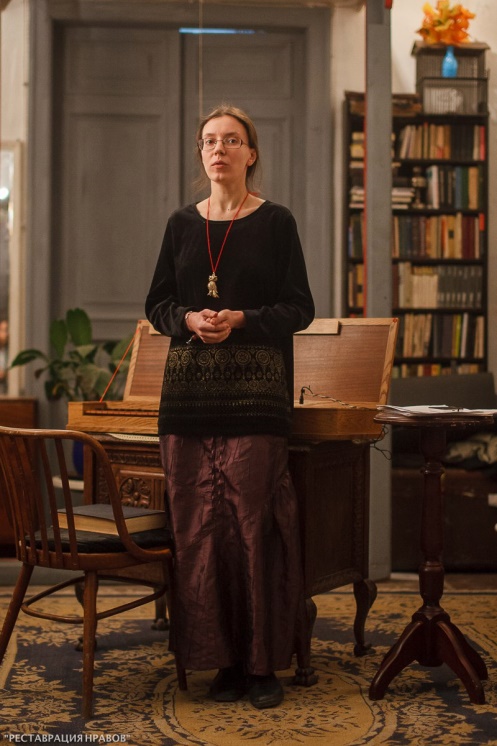 В настоящее время – преподаватель исторических клавишных и директор по развитию в Центре старинной музыки «Эглерио», г. Санкт-Петербург.Ведёт активную просветительскую и концертную деятельность, специализируясь на музыке раннего барокко. В числе просветительских проектов Мары – Froberger Project (2016-2018) к 400-летию со дня рождения композитора, посвящённый исполнению всех клавирных сочинений И.Я. Фробергера в Санкт-Петербурге на исторических инструментах, «Дни старинной музыки на Пискарёвке» (2019), цикл концертов барочной музыки в «Школе Канторум» в Петергофе (2016-2018), а также многочисленные концерты и лекции о старинной музыке в разных городах России (Санкт-Петербург, Гатчина, Выборг, Боровичи, Москва, Самара).№ФИОМесто работыДолжностьТелефон контакта, e-mail№ФИО преподавателяКоличество взрослых слушателейКоличество детейТелефон контакта, e-mail